AGENDA CITY OF HEATHSPECIAL EVENTS BOARD200 LAURENCE DRIVE HEATH, TEXASMARCH 24, 2014 	7:00P.M.1.  Approval of the Minutes of October 28, 2013 and January 27, 20142.   Discussion and Action Regarding Heart of Heath3.   New BusinessPosted on the 19th day of March, 2014 at 4:00pm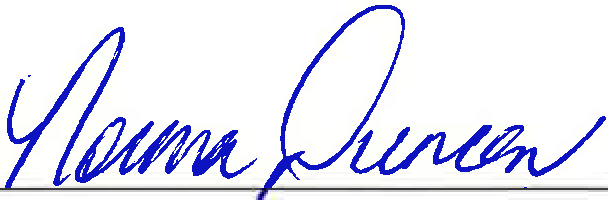 Norma DuncanAssistant to the City ManagerHeath City Hall will provide reasonable accommodations for persons attending meetings.  Please contact the CitySecretary at 972-771-6228 no later than 48 hours prior to a meeting if you require special assistance.